EL HOMBRECarpeta 01 20 TEMAS Y MENSAJES DE ANTROPLOGIA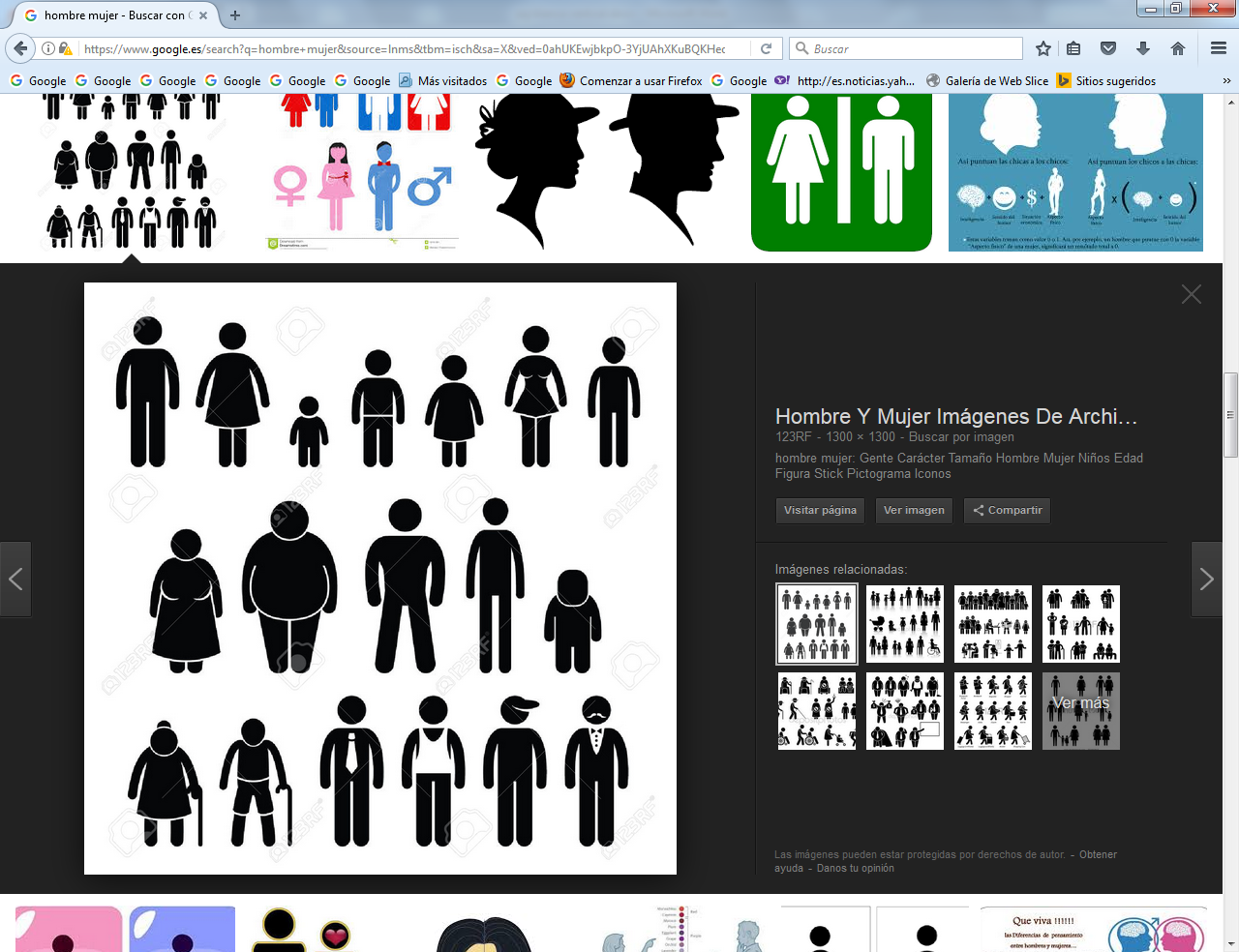 Carpeta  0212 BASES FIILOSÓFICASCarpeta 03200 FIGURAS Y MODELOSCarpeta 0412 ESTILOS Y SISTEMASCarpeta 0512 datos del HOMBRE DEL FUTURO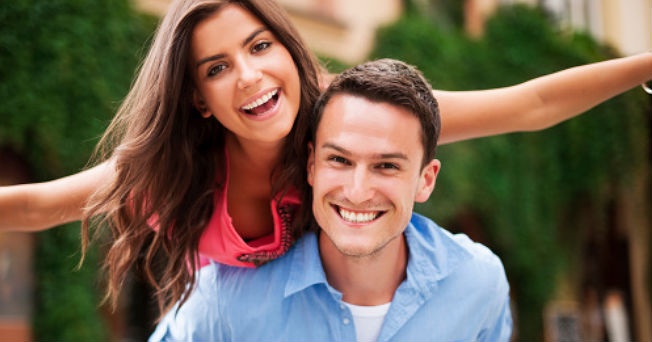 Pensamientos para entender la vida humanaComplemento loco100 referencias se pueden encontrar explorando por internet y buscando los efectos de la tecnología de la comunicación La vida moderna del siglo XXI está cambiando mucho con los artilugios y recursos que se divulgan sin cesarEjemplosEl hombre tecnológicoSi entramos un día cualquiera en lo que ponen los periódicos y la prensa digital sobre el hombre tecnológico, de cien entradas en internet, señalamosa lo locoestas cinco que siguenCiencia & Tecnologia   CAMBIO16Imaginemos a un hombre de mediana edad, deportista, padre de dos hijos, profesional y de nivel económico más bien alto. Dos días a la semana se levanta muy temprano para ir a jugar un partido de tenis. Coge su raqueta Babolat que lleva instalado un miniUSB que recoge toda la información sobre el juego a través de una aplicación. Gracias a ella, sabe cuáles son sus fallos y sus puntos fuertes en la pista. Los han registrado los localizadores de impacto situados en la red de la raqueta.Cuando termina el partido enciende su móvil mirándolo fijamente. Con ayuda de la biometría ocular puede conectar su smartphone. Abre bien los ojos y el teléfono, a través de un LED infrarrojo, analiza la tersura de su iris y detecta si pertenece al propietario. De camino a casa, para en un supermercado a hacer la compra y paga colocando su mano encima de una máquina que escanea sus venas y que, automáticamente, le carga el total del importe a la cuenta de su banco. La cajera le comenta que hace unos días se produjo un asesinato en una ciudad de Estados Unidos. Un grupo de delicuentes mató a un hombre que utilizaba este sistema de pago. Trataron de robarle, una vez muerto, pasando su mano por una de estas máquinas. Pero no tuvieron suerte: el dispositivo es inteligente y sólo funciona si la sangre está circulando.Cuando llega a casa, abre la puerta con su reloj de pulsera. Un estudiante del MIT (Instituto Tecnológico de Massachusetts) ha desarrollado una app que permite, a través de la plataforma Android Wear, abrir puertas con una orden de voz.Su pareja y sus hijos aún no se han despertado, pero la casa está a la temperatura ideal, a pesar de que dejó la calefacción apagada y ha empezado a nevar. Gracias a una aplicación, pudo controlar la intensidad del calor a través de un termostato inteligente que optimiza el consumo de la calefacción porque sabe interpretar un parte meteorológico que le envía el servidor.Se sienta y enciende la televisión con su anillo-ratón, un pequeño dispositivo que lleva colocado en el dedo corazón de la mano derecha y que también es mando a distancia y joystick para videojuegos. Sólo con tocarlo, cambia de canal. Pero no le interesa lo que ponen en la tele, así que decide conectar el Mirrorsys de Huawei, una pantalla de 220 pulgadas y 8K (8.000 píxeles de resolución horizontal) que reproduce entornos casi a tamaño real y en tiempo también real. Gracias a él puede pasear por los canales de Ámsterdam y entrar luego en un centro comercial de Dubái para ver los escaparates y elegir un regalo para su esposa.CONTROL PARENTALCuando sus hijos se levantan, salen a jugar a la calle. Él sabe el lugar exacto donde están gracias a un reloj localizador para niños que ha sido programado previamente con una definición de zonas prohibidas que no se pueden traspasar. Si los pequeños lo hacen, el reloj emite rápidamente una alarma. También lleva incorporado un teléfono desde el cual sólo se puede llamar o recibir llamadas desde números previamente fijados.Antes de desayunar, decide darse un baño. Lleva puesta la pulsera Cicret, que proyecta la pantalla de su smartphone sobre su brazo y puede manejarla tocando su piel. De esta manera, no se arriesga a que su móvil se moje y puede consultar Internet deslizando el dedo por su brazo. Y, hablando del brazo, la proyección de la pantalla de su móvil está cuatro centímetros por debajo de su tatuaje inteligente, conductor de la electricidad, un invento desarrollado por MC10, una compañía con sede en Cambridge (Massachusetts). Informa de sus constantes vitales a su médico después de que nuestro personaje fuera sometido a una intervención de corazón hace unas semanas. Incorpora electrodos extrafinos, sensores, tecnología inalámbrica y sistemas de comunicación que pueden ser utilizados para monitorear la salud, como en este caso.Tal vez la descripción de esta situación pueda sonar a ciencia ficción. Quizá parece que describe el comienzo de una película, la última protagonizada, por ejemplo, por Tom Cruise y que cuenta cómo puede cambiar nuestra vida en un futuro gracias a la tecnología wearable, la que se refiere a todos los aparatos y dispositivos electrónicos que un ser humano puede llevar incorporados en alguna parte de su cuerpo interactuando con él y con otros dispositivos con el fin de hacerle el día a día más cómodo, e incluso vigilar su salud.Pero no. Esta sucesión de circunstancias es perfectamente real. Tanto, que podría ser habitual a nuestro alrededor si no fuera porque algunos de estos gadgets están aún en experimentación o, dicho de otro modo, esperando a que alguna empresa se interese por sus utilidades para ver si las puede aplicar a algo que tenga un uso realmente práctico y que, además, resulte económicamente rentable.“Algunos inventos son muy útiles, como las prótesis biónicas, pero otros no tienen sentido. No vale de mucho tener unas zapatillas que incorporan 3G si tienes un smartphone que también lo lleva”, sostiene Javier Pedreira Wicho, cofundador de Microsiervos, uno de los blogs de divulgación científica y tecnología más leídos en castellano. “Muchas veces, se dan palos de ciego con cosas como las Google Glass, que no tienen demasiada utilidad, y entonces el mercado te pregunta: ¿para qué queremos eso?”.Fue el caso de las gafas de Google, un wearable que se lanzó a bombo y platillo en 2012. Se trata de un dispositivo inteligente con tecnología de realidad aumentada que permite leer textos a través del cristal, hacer fotos y vídeos de alta calidad o interactuar con el teléfono móvil, por ejemplo.En ocasiones son prototipos que cuando se plantean salir al mercado se encuentran con un gran escollo: el administrativo. Las gafas de Google no podían llevarse en bares, cines y mucho menos conduciendo. El precio tampoco es barato: 1.500 dólares. “A veces es necesaria la combinación de productos para que algo funcione, pero la verdad es que con esto de las novedades tecnológicas nunca se sabe.    Con el iPhone de Apple no se tenía mucha esperanza, pero al final fue todo un éxito. En realidad, muchos inventos se hacen porque la tecnología te permite hacerlas, pero no porque sean comerciales. Y la gente se da cuenta de ello”, explica Wicho.Hoy estamos en la época de los relojes inteligentes. Proliferan por todos lados con diferentes funciones y aplicaciones. Pero lo cierto es que hay dispositivos mucho más sofisticados y con utilidades reales y eficaces, por ejemplo en el mundo de la medicina. No nos referimos a la ingente cantidad de pulseras que están saliendo al mercado capaces de medir nuestras pulsaciones, los movimientos, la respiración o la tensión arterial. Datos con los que probablemente alguien podría hacer negocio en algún momento sin que nosotros seamos conscientes de ello. Los médicos, mucho más pragmáticos, sostienen que no hay nada como llevar una vida sana, caminar, hacer deporte y disfrutar de la familia. Y donde esté todo eso, que se quiten las pulseras.EN BENEFICIO DE LA SALUDLa tecnología aplicada a la medicina es mucho más sofisticada que un pequeño gadget. Gracias a estos wearables es posible, por ejemplo, que los enfermos de párkinson controlen sus temblores. Investigadores del Centro de Automática y Robótica del CSI-UPM, en colaboración con el hospital madrileño Doce de Octubre, han desarrollado prótesis robóticas. Estas neuroprótesis, que ya están siendo sometidas a ensayos clínicos, consisten en una manga con la que se enfunda el brazo afectado y que evita que tiemble. Probablemente, hasta dentro de 10 años no esté funcionando a pleno rendimiento, pero es muy prometedor y está dando unos resultados muy buenos en pacientes.“Lo que más llama la atención en este campo, aunque aún está en fase de investigación, es todo lo que tiene que ver con interactuar con la mente a través del implante de dispositivos en animales. El caso, por ejemplo, de los monos (ubicados en Carolina del Norte a los que les habían sido implantados electrodos), que lograron mover piernas robóticas en Japón, concretamente en el Advanced Telecommunications Research Institute International de Kioto. Pero conseguir hacer interfaz de tu cerebro es lo complicado. El problema es que al final tienes que implantar unos electrodos sobre él y eso es muy invasivo, implica perforar el cráneo y podría ser muy perjudicial para la salud”, desvela Francisco Serradilla, profesor del Departamento de Inteligencia Artificial de la Escuela Técnica Superior de Ingeniería de Sistemas Informáticos de la Universidad Politécnica de Madrid.Efectivamente, a veces la aplicación de la tecnología a la medicina se encuentra con el problema de la experimentación con humanos. “Y también con las leyes, que en España son muy restrictivas en este sentido. Pasa, por ejemplo, con los coches que se conducen solos, que existen pero hay mucho rechazo de las aseguradoras”, continúa Serradilla.Hay inventos que van más allá. Hace unos años, científicos de la Universidad Freie de Berlín desarrollaron una tecnología, denominada Brain Driver, que permite conducir vehículos con el pensamiento. El conductor debe llevar unos sensores en la cabeza que miden las ondas cerebrales. Varias cámaras colocadas fuera del coche elaboran un mapa tridimensional de los alrededores. No obstante, el vehículo sólo responde a órdenes sencillas como girar a la derecha y a la izquierda y acelerar y frenar.El ojo biónico es otro de los grandes inventos tecnológicos aplicados a la medicina. Se trata de un dispositivo llamado Second Sight desarrollado por científicos de la Clínica Mayo en Rochester (EEUU) y que se implanta en la parte posterior del ojo. Mejora problemas como la retinitis pigmentosa, una enfermedad que hace que algunas personas pierdan la visión. Este chip va conectado a unas gafas con una cámara que retransmite las imágenes a un pequeño ordenador. Las imágenes son procesadas y transmitidas al cerebro y luego al implante, que las interpreta. No son nítidas, pero al menos sirven para intuir algunas formas.Frente a estos dispositivos están otros weareables con una utilidad dudosa, pero que no dejan indiferentes, como el vestido que detecta el wifi y cambia de color según la hora y el lugar donde se encuentre. Al estar conectado a Internet, en la tela aparecen incluso hashtags. O el vestido araña para la autodefensa femenina. Tiene varios sensores robóticos. A través de un análisis de los movimientos de quien lo lleva y de su respiración, el vestido detecta una presencia peligrosa y despliega algo parecido a las patas de una araña que facilitan la defensa de la mujer.UN CASO REALEl hombre con el que comenzaba esta historia bien podría haberse llamado Chris Danzy (@ServiceSphere). Su nombre es real, tanto como la tecnología que lleva instalada en todo su cuerpo. Es un estadounidense de 46 años que mide a través de wearables todo lo que hace a lo largo del día: lo que come, lo que bebe, las calorías que quema, las pulsaciones cada vez que hace deporte. Incluso utiliza para dormir una manta con sensores que registra los movimientos de su cuerpo. Prefiere ser él mismo quien mida todos los parámetros de su cuerpo o de sus decisiones antes de que lo haga nadie, mucho menos una de las múltiples empresas que se dedican a ello en el mundo. “Si tengo una llamada y mi voz supera los 50 decibelios, mi móvil me lo notifica. Después de una llamada de negocios me mido el pulso, porque eso me proporciona información sobre cómo ha ido la conversación y mis sentimientos sobre ella”, ha dicho.Como augura Serradilla, “es muy difícil que los avances lleguen al público en general”. El último Mobile World Congress, celebrado en Barcelona a comienzos de marzo, presentó decenas de gadgets que parecían sacados de una película futurista. ¿Lograrán sobrepasar la brecha digital y cambiar la sociedad dentro de unos años? Parece que aún no estamos en ese camino y que, mientras nuestro smartphone funcione, gran parte del ocio y el entretenimiento va bien servido. Tal vez no necesitemos mucho más.El hombre y la tecnología:      del hombre moderno al hombre primitivo  Ensayo escrito en 2010 por Josefina Galeano para la materia Taller Multimedia, que dicto en la carrera Gestión de Medios y Entretenimiento, de la Universidad Argentina de la Empresa (UADE, 2010). IntroducciónLa tecnología es sumamente útil y necesaria en nuestros tiempos. Gracias a ella, el ser humano cuenta con miles de comodidades y experiencias que en tiempos pasados eran inimaginables, como explorar el espacio, estudiar las profundidades del océano y acceder rápidamente a más información de la que nuestro cerebro puede contener. A su vez, nos permite almacenar miles de bits de información, acortar distancias con los medios de transporte y comunicación y mantenernos contactados en todo momento. Sin ir más lejos, gracias a la tecnología los seres humanos poseemos el estilo de vida del que dependemos. Nos provee una vida mejor.El nacimiento de la tecnología es sin duda un producto de las necesidades del hombre. Surge como una manera de superarse, perfeccionarse, analizarse y favorecer el progreso de la humanidad y la evolución del hombre. La mayoría de las nuevas tecnologías surgen como imitación y perfeccionamiento de la mente humana. Es importante destacar entonces, que la tecnología no es más que un instrumento, un medio para llegar a un fin que es la evolución y prosperidad del ser humano.La cantidad de avances tecnológicos que se han logrado a lo largo de la historia del hombre son innumerables. Con el correr del tiempo, la tecnología ha comenzado a evolucionar con mayor rapidez. En los últimos años el progreso tecnológico ha sido claramente más rápido. El primer celular de la historia, por ejemplo fue creado en 1983, era más grande que un teléfono inalámbrico moderno, pesado, poco estético, con baja calidad de sonido y una batería con duración para una hora de conversación. Tan sólo veintisiete (27) años más tarde, los celulares han evolucionado enormemente. En la actualidad su peso es mucho menor, son más estéticos, pequeños y con una batería que supera la capacidad de la primera incontables veces. A su vez, no sólo permiten hacer llamadas sino almacenar, descargar y enviar archivos e información, mandar mensajes instantáneos, conectarse a Internet, chatear online, enviar y recibir correo, ver televisión, escuchar radio, almacenar música y escucharla, entre tantas otras funciones.La ciencia y el estudio de la mente humana también han hecho progresos con el correr del tiempo, han generado hipótesis y teorías que explican el funcionamiento del cerebro humano y la mente. Pero en términos prácticos, no ha habido un cambio sustancial y universal en el funcionamiento de la mente humana. Es posible decir entonces que existe una diferencia entre la evolución de la mente y la evolución de la tecnología. La primera se da únicamente en laboratorios o estudios especializados, ya que si bien se han hecho avances en el estudio de la mente, estos avances no han sido aplicados a la humanidad en su totalidad. Mientas que la última es mundialmente aceptada y utilizada por todos los hombres.En la actualidad, la evolución tecnológica ha llegado a un punto en el cuál las máquinas más avanzadas igualan o supera en algún aspecto el funcionamiento de la mente humana. Tal es el caso de Deep Blue, la máquina que juega al ajedrez y logró vencer al campeón mundial de ajedrez en 1996.Los mayores interrogantes que surgen de este razonamiento y que se intentarán resolver en este ensayo son: ¿Ha quedado olvidada la mente? ¿Cómo es la reacción de ésta ante la evolución de la tecnología? ¿Cuáles son las consecuencias de la tecnología en la mente humana? ¿Realmente estamos evolucionando?Desarrollo El hombre ha evolucionado potencialmente a través de los años, su desarrollo ha sido constante. En un primer momento, se logró realizar una transición de lo icónico a lo conceptual. Como explica Román Gubern en La Hipótesis del Lago , el hombre primitivo se ve reflejado en el agua, deduce que es él mismo y de esa manera, lo que antes era una representación icónica pasa a ser una representación racional. Lentamente, el tamaño del cerebro fue aumentando y en la misma proporción aumentaron las habilidades sociales, mentales y prácticas del hombre hasta llegar a lo que somos hoy. Así el ser humano fue desarrollando la razón, la inteligencia social, el lenguaje, las habilidades manuales, la supervivencia, la caza. A su vez, fue creando culturas, simbolísmos, mitos, ritos, religiones, sistemas políticos, económicos, ciencias y artes.Toda persona está formada por una base cultural, ética y moral que va adquiriendo a través de la propia experiencia a lo largo de su vida. También, existe una teoría elaborada por el psicólogo Carl G. Jung en la que establece que existe un lenguaje común a todos los seres humanos de todos los tiempos y lugares del mundo, constituido por símbolos con los que se expresa un contenido de la psiquis que está más allá de la razón. En otras palabras, sería un conocimiento al cuál el hombre puede acceder inconcientemente a través de un lenguaje universal que conecta a todas las personas del mismo modo.Siguiendo esta línea de pensamiento, podríamos decir que dada la igualdad de condiciones mentales con las que los seres humanos nacemos y somos formados, nuestro fin debería ser similar. Aristóteles escribió hace muchos años que más allá de los fines materiales o efímeros del hombre, existe un fin supremo, absoluto que es la felicidad. De la misma manera lo afirmaron muchos otros sabios a lo largo del tiempo. Sin embargo, este filósofo añadió algo más. Explica en su libro Ética a Nicómaco que aquello que genera una división entre los hombres no es el fin, si no el medio para llegar a aquél fin. Es decir que las opiniones de cada hombre sobre la naturaleza y la esencia de la felicidad son diferentes y esto puede ocasionar que el fin último quede olvidado, generando una falta de entendimiento entre las personas, una división.Esta división está claramente instituida en la sociedad actual. Cada hombre, cada sociedad tiene un medio distinto para llegar a aquello que considera felicidad. Un claro ejemplo podría ser la tecnología, donde podemos encontrar a los Apocalípticos (o tecnófobos) y a los Integrados (o tecnófilos) . Según Diego Levis, Doctor en ciencias de la información por la Universidad Autónoma de Barcelona, la tecnología ha evolucionado en medida a la necesidad del hombre. Menciona en su libro La Pantalla Ubicua , ciertos deseos o anhelos que han guiado la curiosidad del hombre a lo largo del tiempo como: controlar el tiempo, crear seres artificiales, recrear la realidad, reducir el espacio y explorar territorios desconocidos. Entonces, conecta estos deseos con el Dualismo Cartesiano para explicar la evolución del ordenador.En otras palabras, lo que explica el autor es que el anhelo por hacer realidad aquellos deseos junto con el Dualismo Cartesiano fueron los detonantes que dieron lugar a la evolución de la tecnología. De este modo, es posible decir que aquellos deseos pueden haber estado presentes en la mente de muchas personas y que para algunos, el modo de llegar a la felicidad haya sido a través del cumplimiento de estos deseos. La evolución de la tecnología es entonces el medio que los tecnófilos han elegido para encontrar lo que llaman de felicidad. Paralelamente a ellos, se encuentran los tecnófobos que si bien pueden haber querido responder estas preguntas o no, no están de acuerdo con el medio utilizado por sus contrarios para llegar al fin.Claro que la tecnología es beneficiosa y necesaria para el hombre. Actualmente, podría decirse que es una necesidad básica del hombre. No sólo para insertarse en la sociedad, si no también para sobrevivir en el ámbito globalizado presente. Gracias a la tecnología, el hombre a logrado agilizar y automatizar procesos que resultaban tediosos para el hombre, ha podido acortar distancias, almacenar grandes cantidades de información y procesarlas. Nos ha brindado nuevas posibilidades que el ser humano no consideraba concebibles en el pasado. En los últimos años, los avances tecnológicos han sido increíbles. Los circuitos integrados duplican su capacidad en menos tiempo. Comenzando con el ábaco, siguiendo por la máquina de calcular de Picard hasta llegar al ordenador actual y los celulares modernos, entre otros.Algunos avances han sido más significativos que otros. En 1980 por ejemplo, IBM comenzó a estudiar para realizar una máquina capaz de jugar al ajedrez. Para crearla, realizaron un estudio exhaustivo de cómo las máquinas podían llegar a tomar decisiones. En 1996, finalmente lograron crearla y la llamaron Deep Blue. El aparato logra hacer cálculos mucho más rápido. Contiene una base de datos de más de 25 millones de jugadas que le permite tener diferentes alternativas. Pero esta máquina no parecía suficiente, por eso en 1997 se creó Deeper Blue, una máquina capaz de calcular 200 millones de posiciones por segundo, dos veces más rápido que la versión de 1996. Es decir, 50 millones de posiciones en tres minutos, que es el tiempo promedio que utiliza un jugador para decidir un movimiento. Pero lo sorprendente de esta máquina es que justamente, no es como cualquier máquina ordinaria diseñada para realizar procesos repetitivos, continuos y destinados a procesar grandes cantidades de información. Si no que también puede aprender jugadas nuevas analizando la jugada de su contrincante en el caso de que ésta no se encuentre en su base de datos. En Febrero de ese mismo año, Deeper Blue logró vencer al campeón mundial de ajedrez Kasparov.A su vez, en los últimos años se ha creado una máquina capaz de generar hipótesis , un software capaz de descifrar idiomas antiguos de forma autónoma , un software evolutivo que deduce leyes naturales por sí solo y un hardware que evoluciona por sí solo entre otros. Un avance tecnológico que me gustaría destacar es el caso de Avida , una plataforma de software de vida artificial elaborada por el Dr. Charles A. Ofria, director online casino del Laboratorio Digital de Evolución de la Universidad Estatal de Michigan en Estados Unidos. Avida es utilizado por los científicos para estudiar la biología evolutiva de la auto-replicación y la evolución de los organismos digitales. Cada uno de estos organismos del software cuenta con una memoria virtual que imita el cerebro de un ser humano. Funciona como una CPU y es personal y única para cada organismo, es decir que cada uno tiene acceso a su propia memoria pero no puede acceder a la memoria de otros organismos. Cada uno tiene una función que cumplir dentro de esta sociedad virtual y es por eso que sus habilidades son distintas. Por ejemplo, algunos tienen mayor velocidad que otros. Otra característica importante de estos seres virtuales es que pueden aprender, desarrollar nuevas habilidades, reproducirse y evolucionar con el correr del tiempo.Es posible decir entonces, que el desarrollo tecnológico en los últimos años ha avanzado enormemente, tanto en velocidad como en calidad y capacidad. Como fue mencionado anteriormente, estos veloces progresos se han dado tanto en el ámbito científico y de laboratorio (como es el caso de Deep Blue y Avida), como en el ámbito social de la vida cotidiana (tal es el caso de los teléfonos celulares).A modo de ejemplificar más ampliamente los avances tecnológicos en la vida cotidiana se exhibirán a continuación dos gráficos. El primero, muestra la evolución de las tecnologías digitales de sitios web a lo largo del tiempo en base a sus avances en materia de la capacidad de información almacenada o contenido y las conexiones sociales que estas permiten. El segundo gráfico muestra la evolución de las tecnologías digitales de educación a distancia o eLearning desde 1985 a 2005 y su efecto en el mercado activo.Paralelamente a la evolución de la tecnología queda por observar el progreso en la evolución de la mente humana en los últimos años. Nuevas conjeturas se han realizado acerca de la evolución del hombre como aquella nueva teoría que asegura que la evolución del hombre comenzó hace más de ocho millones de años. A su vez, se han hecho progresos en el estudio de la metafísica y la física cuántica y se han creado nuevas tecnologías para la prevención del cáncer y otras enfermedades en el terreno de la medicina.En materia de la evolución mental o del funcionamiento del cerebro humano ha habido diversas investigaciones relevantes en los últimos años. Por un lado, un estudio realizado en la Universidad de Standford determinó que:“…cada persona tiene en su cabeza más conexiones que las que suman todas las redes físicas del mundo. (…) Una sinapsis, por sí sola, es más como un microprocesador -con elementos de almacenamiento de memoria y procesamiento de información- que un simple interruptor de encendido/apagado”Por otro lado, el artista español Daniel Canogar realizó una obra conceptual llamada “Brain- The Inside the Story”, presentada este año en el Museo de Historia Natural de Nueva York, que muestra el funcionamiento del cerebro. Consta de un cerebro real conectado a cables y leds luminosos que muestran el proceso de sinapsis de las neuronas cerebrales .Claro que estas investigaciones son un avance notable para nuestra evolución, pero son tan sólo estudios de laboratorio. En materia del desarrollo de la mente, no ha habido una evolución concreta y real del cerebro humano en los últimos años. Tampoco ha habido un desarrollo que sea tan amplio, rápido o complejo como los avances que se han logrado con las nuevas tecnologías.Giovanni Sartori explica en su libro Homo videns: La sociedad teledirigida como la humanidad está entrando en una etapa de primacía de la imagen provocada por los medios de comunicación, en especial el ordenador, que tiene como consecuencia un empobrecimiento en la capacidad de entender del ser humano. Cito:“…la televisión nos permite “verlo todo” sin tener que movernos: lo visible nos llega a casa, prácticamente gratis desde cualquier lugar. (…) El nuevo soberano es ahora el ordenador, porque el ordenador (y con él la digitalización de todos los medios) no sólo unifica la palabra, el sonido y las imágenes, sino que además introduce en los “visibles” realidades simuladas, realidades virtuales. (…) Lo virtual, las simulaciones amplían desmesuradamente las posibilidades de lo real; pero no son realidades. (…) Entendemos la palabra sólo si podemos, es decir, si conocemos la lengua a la que pertenece; en caso contrario, es letra muerta, un signo o un sonido cualquiera. Por el contrario, la imagen es pura y simple representación visual. La imagen se ve y eso es suficiente.”En otras palabras, lo que manifiesta el autor es que hacia finales del siglo XX el hombre ha entrado en una etapa de perdida de conocimiento y capacidad del saber debido a las nuevas tecnologías. Lo que el intenta explicar es que no es lo mismo la denotación que ofrecen las nuevas tecnologías (como por ejemplo la televisión), que la connotación del tipo que brindan por ejemplo los lenguajes. Éste último promueve un mayor nivel de abstracción y pensamiento, mientras que el otro al ser más simple, dirige al hombre de lo conceptual a lo icónico. Es decir que genera una involución en la mente del hombre moderno, proporcionalmente contraria a aquella evolución mencionada en la Hipótesis del Lago de Gubern al referirse al hombre primitivo.ConclusiónLo que se puede observar a raíz de esta investigación es un claro deterioro en la calidad y la capacidad de pensamiento del hombre causado por el excesivo uso de las nuevas tecnologías. Internet, por ejemplo, al estar compuesto por una cadena de hipervínculos (es decir, diferentes documentos o sitios web enlazados entre sí) genera una pérdida en la capacidad de concentración, una inhabilidad para seguir un mismo hilo de pensamiento. A su vez, haciendo referencia al texto de Giovanni Sartori citado previamente, cabe señalar que las denotaciones generadas por la cantidad de imágenes y diversos factores que presentan las nuevas tecnologías, el proceso de pensamiento y razonamiento del hombre se ven simplificados. A continuación se enseñará un gráfico que muestra la evolución de la tecnología en comparación con la evolución del hombre en los últimos años:Lo que se puede observar es un desbalance entre ambos factores. Teniendo en cuenta los estudios realizados, es factible decir que el desarrollo de la tecnología aumenta mientras que la evolución del hombre ha quedado en segundo plano, estancada a expensas de ésta. Pero la tecnología no es la causa del problema. En un principio, fue creada en para acelerar la evolución del hombre, para estudiarlo y facilitar su desarrollo en la vida cotidiana. Inclusive, es posible decir que la tecnología nace como un medio para alcanzar el fin último del hombre, como indica Aristóteles: la felicidad.El problema radica entonces en las personas. Luego de tantos años de investigación y de transición por un medio para llegar a un fin, el hombre ha perdido el rumbo. La evolución de la tecnología ha dejado de ser producto de la evolución del hombre. Actualmente, el motor para crear nuevas maquinarias y realizar nuevas investigaciones en el área, ha pasado de ser un estudio del hombre a ser una imitación del hombre para finalmente concluir en un ente independiente que poco a poco va cobrando vida propia. En otras palabras, el incentivo para la evolución tecnológica ya no es el progreso del hombre, si no el progreso de la tecnología en sí.Bibliografía– GUBERN, Roman, La hipótesis del Lago. En: El simio informatizado. Fundesco, Madrid, 1988– CARRASCO, Joaquín García y GARCÍA DEL DUJO, Ángel; Evolución y Desarrollo. En: Teoría de la Educación II: Procesos primarios de formación del pensamiento y la acción; Ediciones Universidad de Salamanca, Salamanca, 2001.– JUNG, Carl Gustav. Recuerdos, sueños, pensamientos. p 192.– ARISTOTELES. Étical a Nicómaco, libro primero, Cap. 2. Disponible en: http://www.filosofia.org/cla/ari/azc01006.htm , última vez ingresado el 21/11/2010– ECO, Umberto. Apocalípticos e Integrados. Tusquets, Barcelona, 2001– LEVIS, Diego. Un Golem tecnocultural: etapas de la expansión de la computadora En: La Pantalla Ubicua. Televisores, computadoras y otras pantallas. La Crujía, Buenos Aires, 2009– SARTORI, Giovanni, La primacía de la imagen. En Homo Videns, Taurus, Buenos Aires, 1998, pp. 23- 61.– http://www.research.ibm.com/ última vez ingresado el 21/11/2010– http://eliax.com/ última vez ingresado el 21/11/2010– http://avida.devosoft.org/ última vez ingresado el 22/11/2010– http://www.davechaffey.com/ última vez ingresado el 20/11/2010– http://gramconsulting.com/ última vez ingresado el 20/11/2010– http://www.eltiempo.com/ última vez ingresado el 22/11/2010– http://www.impre.com/ última vez ingresado el 22/11/2010La evoluciòn del hombre con la tecnologìa El hombre desde sus inicios siempre ha buscado la comodidad y facilidad para realizar sus trabajos 

por ejemplo: en la prehistoria los seres humanos se comunicaban a traves de señales de humo .el hombre con el paso del tiempo fue buscando la manera de comunicarse de manera mas rapida y eficaz,esta necesidad por facilitar la comunicacion ha llevado al hombre a crear grandes inventos tales como los telefonos y celulares.

La tecnologia en la vida del hombre:

En la sociedad actual, muchas voces protestan contra la tecnología, tal vez por la desigualdad económica reinante entre una minoría rica y millones de personas que, sin recursos, no pueden acceder a ella o tan siquiera al alimento.
Nos maravillamos ante los productos tecnológicos pero a la vez no sabemos cómo funcionan o como fueron construidos.
Lo cierto es que la tecnología es un gran triunfo del hombre sobre su entorno, es la modificación del medio realizada por el hombre; claro está que también ha generado problemas de contaminación, ha utilizado adelantos tecnológicos con fines bélicos y muchos de los productos tecnológicos no están al alcance de todos.
En síntesis, estos aspectos de la tecnología deben revisarse y cambiarse, pero nunca se podrá concebir al hombre sin ella, ya que la tecnología es el resultado de la evolución y la inteligencia humana y no hay hombre sin un medio tecnologico.
La evolucion del hombre con tecnologìa
la tecnologìa ha ayudado a el hombre a su evolucion porque le ha brindado herramientas fundamentales ya sea para la comunicacion o la movilizacion.
en el principio de la vida del hombre tambien tenian herramientas de trabajo que utilizaban para facilitar sus labores tales como la caza y la pesca,en esos momentos a esas herrameintas se les podìa llamar tecnologia.
inicio de la informática como la conocemos hoy en día, lo podemos situar a finales de los años 40, principio de los 50. A la sazón, los computadores se construían utilizando dispositivos electromecánicos, como los relés, y dispositivos electrónicos básicos como las válvulas termoiónicas, las resistencias y los condensadores. No tenían pantalla, ni teclado, ni sistema operativo, y su programación se hacía a base de tarjetas perforadas o recableando las conexiones entre sus componentes. 

Aquellos primeros colosos, como el Mark Y o el ENIAC; ocupaban toda una sala, pesaban varias toneladas y tardaban una decena de segundos al hacer una división. En los últimos 50 años la ciencia y la tecnología han hecho posible pasar de estos “gigantes” a los ordenadores de hoy en día, los cuales podemos coger con la palma de la mano y son capaces de realizar centenares de millones de operaciones por segundo. Este salto ha sido posible gracias al transistor, a los circuitos integrados y a los dispositivos de almacenamiento de datos magnético, sólidos y ópticos. 
Esta exposición es un recorrido por la evolución de la informática. Se puede admirar cómo ha evolucionado la construcción y fabricación de los circuitos electrónicos, los ordenadores, los discos duros o los apoyos de almacenamiento de información. 
     Esta mirada atrás nos hace pensar que no cabe otra ciencia que en tan poco tiempo haya adelantado tanto. Y al mismo tiempo nos preguntamos
Nos maravillamos ante los productos tecnológicos pero a la vez no sabemos cómo funcionan o como fueron construidos.
     Lo cierto es que la tecnología es un gran triunfo del hombre sobre su entorno, es la modificación del medio realizada por el hombre; claro está que también ha generado problemas de contaminación, ha utilizado adelantos tecnológicos con fines bélicos y muchos de los productos tecnológicos no están al alcance de todos.
En síntesis, estos aspectos de la tecnología deben revisarse y cambiarse, pero nunca se podrá concebir al hombre sin ella, ya que la tecnología es el resultado de la evolución y la inteligencia humana y no hay hombre sin un medio tecnologico.
La evolucion del hombre con tecnologìa:
la tecnologìa ha ayudado a el hombre a su evolucion porque le ha brindado herramientas fundamentales ya sea para la comunicacion o la movilizacion.
en el principio de la vida del hombre tambien tenian herramientas de trabajo que utilizaban para facilitar sus labores tales como la caza y la pesca,en esos momentos a esas herrameintas se les podìa llamar tecnologia.
inicio de la informática como la conocemos hoy en día, lo podemos situar a finales de los años 40, principio de los 50. A la sazón, los computadores se construían utilizando dispositivos electromecánicos, como los relés, y dispositivos electrónicos básicos como las válvulas termoiónicas, las resistencias y los condensadores. No tenían pantalla, ni teclado, ni sistema operativo, y su programación se hacía a base de tarjetas perforadas o recableando las conexiones entre sus componentes. 
Aquellos primeros colosos, como el Mark Y o el ENIAC; ocupaban toda una sala, pesaban varias toneladas y tardaban una decena de segundos al hacer una división. En los últimos 50 años la ciencia y la tecnología han hecho posible pasar de estos “gigantes” a los ordenadores de hoy en día, los cuales podemos coger con la palma de la mano y son capaces de realizar centenares de millones de operaciones por segundo. Este salto ha sido posible gracias al transistor, a los circuitos integrados y a los dispositivos de almacenamiento de datos magnético, sólidos y ópticos. 
Esta exposición es un recorrido por la evolución de la informática. Se puede admirar cómo ha evolucionado la construcción y fabricación de los circuitos electrónicos, los ordenadores, los discos duros o los apoyos de almacenamiento de información. 
Esta mirada atrás nos hace pensar que no cabe otra ciencia que en tan poco tiempo haya adelantado tanto. Y al mismo tiempo nos preguntamosEL HOMBRE SIN TECNOLOGÌA
   El cerebro ser humano desde sus orígenes ha evolucionado en parte a raíz de una mutación que dió lugar a nuestro dedo pulgar.A raiz de ello, los antecesores de nuestra especie pudieron agarrar objetos y utilizarlos. Inicialmente piedras y palos.Hace 1,44 de años, el Homo Hábilis llegó a confeccionar cuchillos, lanzas y hachas.
Desde entonces la zona del cerebro que más ha evolucionado ha sido la parte frontal, realaccionada con la previsión y anticipación de las cosas, racionalidad, etc.
A lo largo de la historia nuestra capacidad intelectual ha posibilitado el uso de nuevas herramientas cada vez más sofisticadas. Desde la invención del fuego hasta los aceleradores de partículas. No obstante, desde el Homo Sapiens Sapiens, nuestro cerebro poco ha cambiado y sí ha habido un importante desarrollo tecnológico. Por ello debemos entender que sin ella, nuestra civilización sería similar a la de los hombres de las cavernas.Podemos seguir cien entradas o páginas más